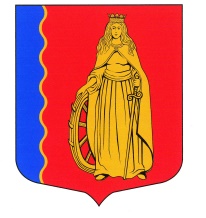 СОВЕТ ДЕПУТАТОВМУНИЦИПАЛЬНОГО ОБРАЗОВАНИЯ«МУРИНСКОЕ СЕЛЬСКОЕ ПОСЕЛЕНИЕ»ВСЕВОЛОЖСКОГО МУНИЦИПАЛЬНОГО РАЙОНАЛЕНИНГРАДСКОЙ ОБЛАСТИРЕШЕНИЕп. Мурино                                                                № 51 от «18» октября  2017 г.Об утверждении Положения«Об организации и осуществлении мероприятий по работе с детьми и молодежью в муниципальном образовании«Муринское сельское поселение»Всеволожского муниципального районаЛенинградской областиВ соответствии с пунктом 30 части 1 статьи 14 Федерального закона от 6 октября 2003 года № 131-ФЗ «Об общих принципах организации местного самоуправления в Российской Федерации», Областным законом «О государственной молодежной политике в Ленинградской области» от 13.12.2011 г. № 105-ОЗ, в целях создания условий для организации и осуществления мероприятий по работе с детьми и молодежью в муниципальном образовании «Муринское сельское поселение» Всеволожского муниципального района Ленинградской области советом депутатов муниципального образования  «Муринское сельское поселение» Всеволожского муниципального района Ленинградской области принятоРЕШЕНИЕ:1. Утвердить Положение «Об организации и осуществлении мероприятий по работе с детьми и молодежью в муниципальном образовании «Муринское сельское поселение» Всеволожского муниципального района Ленинградской области» (Приложение).Опубликовать настоящее решение в газете «Муринская панорама» и  на официальном сайте администрации в сети Интернет.Настоящее решение вступает в силу с момента опубликования.Контроль за исполнением решения возложить на комиссию по здравоохранению, образованию, культуре, социальным вопросам, торговле, бытовому обслуживанию, общественному питанию, по молодежной политике и спорту.Глава                                                                                                                                                                            муниципального образования	                                               В.Ф. ГаркавыйПОЛОЖЕНИЕоб организации и осуществлениимероприятий по работе с детьми и молодежьюв муниципальном образовании «Муринское сельское поселение»Всеволожского муниципального района Ленинградской области1. ОБЩИЕ ПОЛОЖЕНИЯ1.1. Настоящее положение определяет формы и методы организации и осуществление мероприятий по работе с детьми и молодежью в муниципальном образовании «Муринское сельское поселение» Всеволожского муниципального района Ленинградской области (далее муниципальное образование), направленные на создание и развитие правовых, социально-экономических и организационных условий для самореализации детей и молодежи, их духовно-нравственного и гражданско-патриотического воспитания.1.2. Настоящее положение разработано в целях организации в муниципальном образовании работы с детьми и молодежью в соответствии с Федеральным законом от 6 октября 2003 года N 131-ФЗ «Об общих принципах организации местного самоуправления в Российской Федерации»,  Областным законом «О государственной молодежной политике в Ленинградской области» от 13.12.2011 г. № 105-ОЗ, а так же: — Конституцией Российской Федерации;— Законом Российской Федерации от 19.04.1991 N 1032-1 «О занятости населения в Российской Федерации»;— Федеральным законом от 28.06.1995 N 98-ФЗ «О государственной поддержке молодежных и детских общественных объединений»;— Федеральным законом от 24.06.1998 N 124-ФЗ «Об основных гарантиях прав ребенка в Российской Федерации»;— Федеральным законом от 24.06.1999 N 120-ФЗ «Об основах системы профилактики безнадзорности и правонарушений несовершеннолетних»;1.3. В соответствии с законодательством Российской Федерации в настоящем Положении используются следующие основные понятия:молодежная политика — система государственных приоритетов и мер, направленных на создание условий и возможностей для успешной социализации и эффективной самореализации молодежи, развитие ее потенциала в интересах России и муниципального образования «Муринское сельское поселение»;дети — лица до достижения ими возраста 18 лет;молодежь — граждане Российской Федерации, включая лиц с двойным гражданством, в возрасте от 14 до 30 лет;молодые семьи — семьи в первые три года после заключения брака (в случае рождения детей — без ограничения продолжительности брака) при условии, что один из супругов не достиг 30-летнего возраста, а также неполные семьи с детьми, в которых мать или отец не достигли 30-летнего возраста;молодежное общественное объединение — это объединение граждан в возрасте до 30 лет, объединившихся на основе общности интересов;детское общественное объединение — это объединение граждан, в которое входят граждане в возрасте до 18 лет, объединившиеся для совместной деятельности.1.4. Функции по организации мероприятий по работе с детьми и молодежью осуществляется на территории муниципального образования администрацией муниципального образования 1.5. При организации работы с детьми и молодежью молодежь привлекается к формированию и реализации муниципальных программ по работе с детьми и молодежью, а также подпрограмм по работе с детьми и молодежью в соответствующих программах социально-экономического развития муниципального образования.2. ЦЕЛИ И ЗАДАЧИ ОРГАНИЗАЦИИ И ОСУЩЕСТВЛЕНИЯ МЕРОПРИЯТИЙ ПО РАБОТЕ С ДЕТЬМИ И МОЛОДЕЖЬЮ2.1. Цели, задачи, приоритетные направления и основное содержание работы с детьми и молодежью на муниципальном уровне определяются в соответствии с федеральными целевыми программами, государственными программами, региональными и областными программами, муниципальными программами и основным годовым календарным планом мероприятий по молодежной политике.2.2. Задачами в организации работы с детьми и молодежью являются:— создание необходимых правовых, социально-экономических, социокультурных условий для физического, технического, психологического, духовного, социального, эмоционального, познавательного и культурного развития детей и реальное обеспечение основных гарантий прав детей;— воспитание самостоятельной, идейной, ответственной молодежи и ее подготовка к жизни в обществе;— реализация системного, комплексного подхода к организации работы с детьми и молодежью;— привлечение детей и молодежи к непосредственному участию в формировании и реализации молодежной политики;— поддержка социально значимых инициатив детей и молодежи, детских и молодежных общественных объединений;— формирование у детей и молодежи установок на здоровый образ жизни, устойчивого интереса к занятиям физической культурой и спортом;— профилактика безнадзорности и правонарушений среди детей и молодежи;— воспитание у детей и молодежи уважения к другим культурам, нетерпимости к расизму и дискриминации.Реализация мероприятий по организации работы с детьми и молодежью в поселении осуществляется на основе принципов доступности, учета интересов и потребностей всех групп молодежи, адресности, информационной открытости, эффективности и целесообразности.3. ПРИОРИТЕТНЫЕ НАПРАВЛЕНИЯ В ОРГАНИЗАЦИИ И ОСУЩЕСТВЛЕНИИ МЕРОПРИЯТИЙ ПО РАБОТЕ С ДЕТЬМИ И МОЛОДЕЖЬЮ3.1. Приоритетными направлениями в организации и осуществлении мероприятий по работе с детьми и молодежью являются:3.1.1. Воспитание гражданственности и патриотизма:— организация и проведение массовых мероприятий, посвященных памятным датам истории России, государственным праздникам и символам Российской Федерации и муниципального образования «Муринское сельское поселение»;— организация и проведение творческих мероприятий с детьми и молодежью, способствующих воспитанию гражданственности и патриотизма;3.1.2. Поддержка талантливой и способной молодежи, детских и молодежных социально-позитивных инициатив:— развитие системы культурно-массовых, досуговых и спортивных мероприятий, основанных на преемственности культурно-исторических традиций поселения;— развитие системы конкурсов среди образовательных учреждений, системы конкурсов социальных проектов для детей и молодежи и поддержка их реализации на территории поселения;— развитие муниципальной системы мер поощрения способной и талантливой молодежи;— стимулирование деятельности юридических и физических лиц, оказывающих поддержку способной и талантливой молодежи;— организация проведения праздников в муниципальном образовании поселения, творческих и интеллектуальных конкурсов, фестивалей, викторин, выставок по различным направлениям, реализующих интересы и способности детей, учащихся, студенческой и работающей молодежи;— поддержка участия детей и молодежи в районных, всероссийских, региональных конкурсах, фестивалях, турнирах;3.1.3. Формирование здорового образа жизни, организация отдыха и оздоровления детей и молодежи:— развитие и поддержка массовой физической культуры и спорта среди детей и молодежи;— пропаганда здорового образа жизни среди детей и молодежи;3.1.4. Профилактика безнадзорности, правонарушений, социально вредных явлений и экстремистских проявлений среди детей и молодежи:— проведение мероприятий по профилактике безнадзорности и правонарушений среди несовершеннолетних;— проведение просветительских, культурно-досуговых акций по пропаганде здорового образа жизни, профилактике наркомании, токсикомании, табакокурения, алкоголизма и ВИЧ-инфекции в молодежной среде;4. ОРГАНИЗАЦИЯ ОТНОШЕНИЙ В СФЕРЕ ОСУЩЕСТВЛЕНИЯ МЕРОПРИЯТИЙ ПО РАБОТЕ С ДЕТЬМИ И МОЛОДЕЖЬЮ 4.1. К полномочиям администрации муниципального образования  «Муринское сельское поселение» Всеволожского муниципального района Ленинградской области относятся:4.1.1. Правовое регулирование в сфере организации и осуществления мероприятий по работе с детьми и молодежью.4.1.2. Утверждение муниципальных целевых программ, направленных на реализацию мероприятий по работе с детьми и молодежью.4.1.3. Осуществление контроля за реализацией муниципальных правовых актов в сфере организации и осуществления мероприятий по работе с детьми и молодежью.4.1.4. Разработка годового календарного плана основных мероприятий по молодежной политике муниципального образования.4.1.5. Исполнение годового календарного плана основных мероприятий по молодежной политике. 4.1.6. Координация деятельности администрации муниципального образования, организаций и учреждений, общественных объединений по созданию благоприятных социально-экономических и правовых условий для социального становления, самореализации молодых людей, участия молодых граждан в общественной, культурной и политической жизни муниципального образования. 4.1.7. Осуществление бюджетного финансирования сферы молодежной политики.4.1.8. Разработка проектов муниципальных целевых программ по организации и осуществлению мероприятий по работе с детьми и молодежью и их реализация после утверждения. 4.1.9. Подготовка предложений к проекту бюджета муниципального образования по финансированию мероприятий по работе с детьми и молодежью. 4.1.10. Содействие проведению единой государственной политики в сфере реализации мероприятий по работе с детьми и молодежью на территории поселения.4.1.11. Обеспечение исполнения законодательства Российской Федерации в сфере молодежной политики.4.1.12. Взаимодействие с детскими и молодежными общественными объединениями, а также организациями и учреждениями по работе с детьми и молодежью.4.1.13. Решение иных вопросов в сфере реализации мероприятий по работе с детьми и молодежью.5. ФИНАНСОВОЕ ОБЕСПЕЧЕНИЕ ОСУЩЕСТВЛЕНИЯ ДЕЯТЕЛЬНОСТИ ПО РАБОТЕ С ДЕТЬМИ И МОЛОДЕЖЬЮ5.1. Осуществление деятельности по работе с детьми и молодежью в муниципальном образовании организуется в соответствии с законодательством Российской Федерации в пределах ассигнований, предусматриваемых в бюджете муниципального образования на организацию работы с детьми и молодежью.5.2. Финансирование деятельности по работе с детьми и молодежью в поселении является расходным обязательством сельского поселения, подлежащим исполнению за счет местного бюджета.5.3. Организация мероприятий по работе с детьми и молодежью в муниципальном образовании может осуществляться в форме разработки и реализации комплексных и целевых муниципальных программ по работе с детьми и молодежью, а также разделов в программах и подпрограммах.